Συνάντηση στο Υπ. Εργασίας για τις άδειες μητρότηταςΔευτέρα 19/3 στις 11.30 π.μ.Διεκδικούμε για τις αναπληρώτριες-ωρομίσθιες συναδέλφισσές μας ίσα δικαιώματα στη μητρότητα με τις μόνιμες!Στις 8 Μάρτη, με αφορμή την Παγκόσμια Ημέρα της Γυναίκας, πραγματοποιήθηκε από  Συλλόγους Εκπαιδευτικών Π.Ε. , παράσταση  διαμαρτυρίας στο Υπ. Εργασίας με βασικό αίτημα την εξίσωση των δικαιωμάτων των αναπληρωτών με αυτά των μονίμων.Η συνάντηση που είχαμε ζητήσει με την Υπουργό Εργασίας δεν πραγματοποιήθηκε γιατί η ίδια έλειπε από το υπουργείο και έτσι παραδώσαμε υπόμνημα με τα αιτήματα μας  απαιτώντας μόνιμη και σταθερή δουλειά, εξίσωση των δικαιωμάτων των αναπληρωτών συναδέλφων με αυτά των μονίμων, μέτρα στήριξης για την ολόπλευρη και ουσιαστική κοινωνική προστασία της μητρότητας.Η πολιτική ηγεσία του Υπουργείου απάντησε τελικά στο αίτημά των συλλόγων και ορίστηκε συνάντηση  τη Δευτέρα 19 Μάρτη 2018 στις 11.30 μ.μ.Το Δ.Σ. του Συλλόγου μας θα συμμετάσχει στην παράσταση διαμαρτυρίας και στη συνάντηση με τον υφυπουργό εργασίας κ. Νεφελούδη, διεκδικώντας ίσα δικαιώματα και ιδιαίτερα το δικαίωμα στη μητρότητα για όλες τις συναδέλφισσες συμβασιούχες εκπαιδευτικούς!           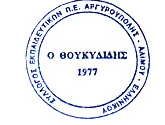 ΤΟ ΔΣΣΥΛΛΟΓΟΣ ΕΚΠΑΙΔΕΥΤΙΚΩΝ Π.Ε ΑΡΓΥΡΟΥΠΟΛΗΣ - ΑΛΙΜΟΥ- ΕΛΛΗΝΙΚΟΥ«Ο ΘΟΥΚΥΔΙΔΗΣ»
Κυκλάδων 7, ΑργυρούποληΠληροφ.: Χριστίνα Αγγελονίδη (2109922610/6945385686)Βάνια  Ξιφαρά(210 9913100 / 6944334752)                         
email: syllogos.pe.thoukididis@gmail.comΑργυρούπολη, 18/3/2018Αρ. Πρωτ.: 26 Προς τα Μέλη του Συλλόγου